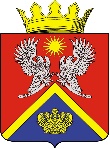 АДМИНИСТРАЦИЯ СУРОВИКИНСКОГО МУНИЦИПАЛЬНОГО РАЙОНА ВОЛГОГРАДСКОЙ ОБЛАСТИПРОЕКТ ПОСТАНОВЛЕНИЯот _____________                               № _____О внесении изменений и дополнений в постановление администрации Суровикинского муниципального района Волгоградской области от 26.12.2016 № 1493 «Об утверждении Положения об обеспечении питанием обучающихся в муниципальных общеобразовательных организациях Суровикинского муниципального района Волгоградской области, реализующих программы начального общего, основного общего и среднего общего образования»В соответствии с частью 2 статьи 46 Закона Волгоградской области от 31.12.2015 № 246-ОД «Социальный кодекс Волгоградской области», постановлением Губернатора Волгоградской области от 12 октября 2022 г. № 622 «О дополнительных мерах социальной поддержки семей граждан, призванных на территории Волгоградской области на военную службу по частичной мобилизации в Вооруженные Силы Российской Федерации в соответствии с Указом Президента Российской Федерации от 21 сентября 2022 г. № 647 «Об объявлении частичной мобилизации в Российской Федерации», руководствуясь Уставом Суровикинского муниципального района Волгоградской области, администрация Суровикинского муниципального района Волгоградской области постановляет:1. Внести в Положение об обеспечении питанием обучающихся в муниципальных общеобразовательных организациях Суровикинского муниципального района Волгоградской области, реализующих программы начального общего, основного общего и среднего общего образования, утвержденное постановлением администрации Суровикинского муниципального района Волгоградской области от 26.12.2016 № 1493 «Об утверждении Положения об обеспечении питанием обучающихся в муниципальных общеобразовательных организациях Суровикинского муниципального района Волгоградской области, реализующих программы начального общего, основного общего и среднего общего образования», следующие изменения и дополнения:1) в пункте 2.3:а) абзац шестой дополнить словами «, граждан, проходящих военную службу в Вооруженных Силах Российской Федерации по контракту или находящихся на военной службе (службе) в войсках национальной гвардии Российской Федерации, в воинских формированиях и органах, указанных в пункте 6 статьи 1 Федерального закона от 31 мая 1996 г. N 61-ФЗ "Об обороне", принимающих участие в специальной военной операции на территориях Донецкой Народной Республики, Луганской Народной Республики, Запорожской области, Херсонской области и Украины, граждан, заключивших контракт о добровольном содействии в выполнении задач, возложенных на Вооруженные Силы Российской Федерации, и принимающих участие в специальной военной операции на территориях Донецкой Народной Республики, Луганской Народной Республики, Запорожской области, Херсонской области и Украины;»;б) дополнить седьмым и восьмым абзацами следующего содержания:«- детям из семей лиц, признанных беженцами на территории Российской Федерации, или получивших временное убежище на территории Российской Федерации, или признанных вынужденными переселенцами;- детям из семей лиц, пострадавших в результате чрезвычайных ситуаций природного или техногенного характера.»; 2) пункт 2.8 исключить.2. Настоящее постановление вступает в силу после его обнародования путем размещения на информационном стенде в здании администрации Суровикинского муниципального района Волгоградской области, расположенном по адресу: Волгоградская область, г. Суровикино, ул. Ленина, д. 64.Подпункт «а» подпункта 1 пункта 1 настоящего постановления распространяет свое действия на отношения, возникшие с 27 октября 2022 г.; подпункт «б» подпункта 1 и подпункт 2  пункта 1 настоящего постановления распространяют свое действие на отношения, возникшие с 01 сентября 2022 г.Глава Суровикинского муниципального района                                                              Р.А. Слива